             КАРАР                                                                                  РЕШЕНИЕ10 февраль  2023 й.                                №136                     10 февраля  2023  г.О назначении публичного слушания  по проекту решения об использовании материалов, выходящих после разборки помещения  молокосборника, находящийся в с.Старокуручево.В соответствии со статьей 28 Федерального закона от 06.10.2003 г. № 131-ФЗ «Об общих принципах организации местного самоуправления в Российской Федерации» Совет сельского поселения Старокуручевский сельсовет муниципального района Бакалинский  район Республики Башкортостан РЕШИЛ:1. Назначить публичные слушания по проекту решения об использовании материалов , выходящих после разборки очистительного сооружения,находящийся возле птицефабрики с.Старокуручево на 27 февраля  2023 г. в 16-00 часов  в здании Администрации сельского поселения Старокуручевский   сельсовет.2. Организацию и проведение публичных слушаний по проекту решения о внесении изменений и дополнений в Устав   сельского поселения  Старокуручевский сельсовет муниципального района Бакалинский район Республики Башкортостан возложить на комиссию по подготовке  и проведению публичных слушаний.3.  Утвердить комиссию по подготовке и проведению публичных слушаний в следующем составе: - Ибрагимов Роберт Альбертович  - избирательный округ № 1;- Фаттахова Клара Шамиловна - избирательный округ № 2;- Гайсин Ринат Хамитович  - избирательный округ № 3 .4.     Установить, что письменные предложения принимаются  до 17:00 часов 22 февраля   2023 года  со дня обнародования настоящего Решения.5. Настоящее решение подлежит обнародованию в  информационном стенде здания Администрации сельского поселения Старокуручевский сельсовет муниципального района Бакалинский район Республики Башкортостан и размещению на сайте  Администрации   сельского поселения Старокуручевский  сельсовет муниципального район Республики Башкортостан http://kuruchevo.ru/..6. Контроль за исполнением настоящего решения возложить на председателя Совета.Председатель  сельского поселенияСтарокуручевский  сельсоветмуниципального районаБакалинский район Республики Башкортостан                  И.М.МаннаповБашҡортостан РеспубликаһыРеспублика БашкортостанБакалы районы муниципаль районының Иске Корос  ауыл советы 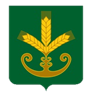 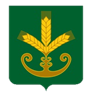 ауыл биләмәһе Советы452654, Иске Корос  ауылы,Узэк урамы,23 Тел. 8(34742)2-44-35Совет сельского поселения Старокуручевский сельсовет муниципального района Бакалинский район Республики Башкортостан452654, село Старокуручево, ул.Центральная ,23 Тел. 8(34742)2-44-35